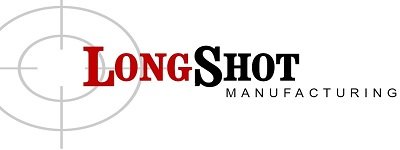 INSTALLATION INSTRUCTIONSMagazine Release Button for TS ModelsNotes: In order to carry out the full installation as we have detailed it, you will need to have the Hi-Point supplied wrenches and disassembly tools (or similar) on hand.  It is important that you save all original parts in case you wish to restore back to factory style. Before starting the installation, please fully read these instructions.  Some Hi-Point carbines may have slight differences in fit tolerances. Should your new mag button not function as intended, please call us and we will gladly refund or replace at no charge. Our adjusted mag release buttons have been designed to compensate for slight differences in manufacturer tolerances.  Questions?  Call us at 973-786-4004.  It is easier to identify certain parts during the installation if you have the Hi-Point Owner’s Manual open to the pages showing the gun assembly diagrams. If you no longer have the original manual, it can be downloaded and/or viewed directly on the Hi-Point website, or you can email sales@longshotmfg.com for a PDF copy. With the chamber closed, magazine clip removed, and the gun unloaded, completely remove the charging handle and mounting bolt. Loose and/or remove top rail or any accessories that may inhibit removal of the metal receiver shroud.On the left side of the gun, loosen and remove the fasteners that secure the metal receiver cover to the gun. Lift and remove the metal receiver cover from the gun.Remove stock clips and receiver clip.Remove the handle support screw only from the left side of the stock.Remove the 4-40 support screw located just in front of the trigger on the right side.Remove the plastic fore-end cover at the front of the stock by sliding it forward.Lift and remove the entire firing assembly and barrel from stock.Remove stock bolts from side of stock. There is no need to remove any of the bolts from the area behind cheek rest to butt plate.Carefully separate right and left halves of stock only enough to allow removal of the magazine catch, spring, and cap. Take care not to lose the small spring when removing the catch. Remove magazine catch cap by pushing through to inside of stock.Place the supplied o-ring onto magazine catch pin diameter and slide it toward the catch lever.Carefully reinstall the magazine catch and spring within the stock while keeping the o-ring located on the pin diameter.Reposition both halves of the stock back together and only reinstall the handle support screws, 4-40 screw in front of the trigger guard and stock retainer clip at this time.Insert the supplied magazine replace button into place and onto catch pin diameter.While using one hand to push on the Magazine Release Button, reach into the stock with the fingers of your other hand and carefully roll the o-ring onto the shaft of the Magazine Release Button until it is captured in the machined o-ring groove.Temporarily return firing assembly and barrel back into place within the stock. Return magazine into place within the pistol grip and check for proper release action with the new Magazine Release Button.  Using the supplied hex key to adjust the adjustment set screw in the center of the Magazine Release Button to insure proper release and magazine retention. If release functions properly, reassemble gun in reverse order of disassembly. Full assembly with all botls tightened will provide the best determination of release functions. (Some magazines may require slight polishing of contact areas for the smoothest release.)Fine-adjust for the smoothest release function by adjusting the set screw in the center of the Magazine Release Button.Check everything for proper operation and do not forget to replace any items removed during the disassembly process.Enjoy your new Magazine Release Button from LongShot!